.No Tags or RestartsStart of dance is 8 seconds approx. (Start of lyrics)Sect 1: Weave - Rock and Cross Right and Left.Sect 2: Weave - Rock and CrossSect 3: Right Step Lock Step Scuff - Left Step Lock Step Touch Right.Sect 4: 2 Jazz boxes 2nd one ¼ Turn.*For 5 weeks and under Absolute beginners you can use this on wall 4.Making it a 1 Wall dance.Although I have put BEGINNER - all levels can dance together with their Classmates at their socials.Happy Christmas and Happy Dancing !!!Last Update - 1 Dec. 2021-R2Must Be Christmas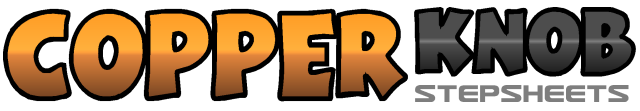 .......Count:32Wall:4Level:Beginner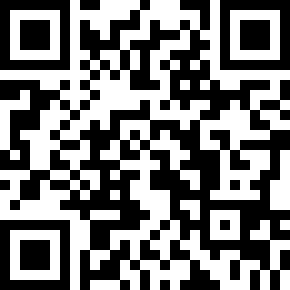 Choreographer:Ron Bloye (UK) - November 2021Ron Bloye (UK) - November 2021Ron Bloye (UK) - November 2021Ron Bloye (UK) - November 2021Ron Bloye (UK) - November 2021Music:Must Be Christmas - Jake Mathews : (iTunes and Amazon)Must Be Christmas - Jake Mathews : (iTunes and Amazon)Must Be Christmas - Jake Mathews : (iTunes and Amazon)Must Be Christmas - Jake Mathews : (iTunes and Amazon)Must Be Christmas - Jake Mathews : (iTunes and Amazon).......1 - 2Right to Side - Left Behind Right.3 - 4Right to Side - Left across Right.5 - 6Rock out Right to Side - Recover on Left.7 - 8Cross Right over Left - Hold.1 - 2Left to Side - Right Behind Left.3 - 4Left to Side - Right across Left.5 - 6Rock out Left to Side - Recover on Right.7 - 8Cross Left over Right - Hold.1 - 2Step Forward Right - Lock Left Behind Right.3 - 4Step Forward Right - Scuff Left.5 - 6Step forward Left - Lock Right behind Left.7 - 8Step Forward Left - Touch Right beside Left.1 - 2Cross Right over Left - Step Back Left.3 - 4Step Right to Right Side - Step Left Beside Right.5 - 6Cross Right over Left - Step Back Left.7 - 8¼ Turn Right on Right - Step Left beside Right.                                              3:001 - 2Back Right - Touch Left Beside Right (Clap)3 - 4Back Left - Touch Right beside Left (Clap).5 - 6Back Right - Touch Left beside Right (Clap).7 - 8Back Left - Touch Right beside Left (Clap).                                                     3:00